COMMISSION DE DISCIPLINE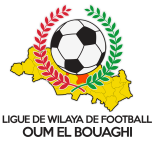 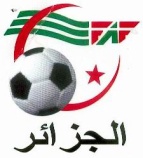 REUNION DU 07/03/2022MEMBRES PRESENTS :MESSIEURS :BOUMARAF  AMARA   PRESIDENT                        10eme JOURNEE                                               DAHNOUN ABDELKRIM  MEMBREORDRE DU JOUR : Traitement  des affaires	-KEBAILI MOHAMED  LICE NCE  n° 0451013 (CRBH) EST SUSPENDU DE (01) MATCH POUR CUMUL DE CARTONS.-SAKER LOTFI  SECRETAIRE GENERAL DE L’EQUIPE  DE (DJS)  EST SUSPENDU DE  (06) SIX MOIS  DE FERMES   PLUS UNE AMENDE DE  (5000 DA)  POUR INSULTE ENVERS ARBITRE EN FIN DE PARTIE (ART 112  DES RG DE LA FAF).-REMILI  ZINEDDINE  DIRIGEANT  DE L’EQUIPE  DE (DJS) EST SUSPENDU DE (06) SIX MOIS FERMES PLUS UNE AMENDE DE  (5000 DA) POUR INSULTE ENVERS ARBITRE EN FIN DE PARTIE   (ART 112  DES RG DE LA FAF. AFFAIRE N°  47   RENCONTRE  NRBBC/ ESSR ……………. DU 04/03/2022 (S)-HDJI SIFEDDINE       LICENCE N° n° 0441009      (NRBBC)            AVERTISSEMENT-GUIDOUM   IHAB       LICENCE N° n° 0441001   (NRBBC)            AVERTISSEMENT-BOULAHROUZ ALAEDDINE LICENCE N° 0449012  (ESSR)           AVERTISSEMENT-RAMOUL  ABDELKRIM  LICENCE N° 0449002         (ESSR)           AVERTISSEMENTAFFAIRE N°  48   RENCONTRE  CRBB/ DSSR ……………. DU 04/03/2022 (S)-BELGHALEM BELKHIR  LICENCE N° n° 0442018      (CRBB)            AVERTISSEMENT-AMARA    BADREDDINE  LICENCE N° n° 0447023   (DSSR)            AVERTISSEMENTAFFAIRE N°  49   RENCONTRE  WSBBS/USAM ……………. DU 04/03/2022 (S)-BENABID MOHAMED LAMINE  LICENCE N° n° 0450024  (USAM)   AVERTISSEMENT-AFFIRE N°  50   RENCONTRE  JBJ/ USB …………………. DU 05/03/2022 (S) -CHAIBI  CHAMSSEDDINE  LICENCE N° 0446010             (JBJ)            AVERTISSEMENT-BELKHIR ABDEREZAK  LICENCE N° 0446015                     (JBJ)            AVERTISSEMENT-BELKACEMI OUSSAMA  LICENCE N° 0444007                  (USB)          AVERITISSEMENTAFFIRE N°  51   RENCONTRE  USHD/ ESAZ …………………. DU 05/03/2022 (S) -BENHAMLA ABDELATIF (ESAZ)  LICENCE N° 0448018     (ESAZ)            EST SUSPENDU DE 02 DEUX MATCHS FERMES POUR FAUTE GROSSIERE.-HASSOUNA ABDELMADJID   LICENCE N° 0448023             (ESAZ)           AVERTISSEMENT-BOUKHIT ALADDINE  LICENCE N° 0448021                          (ESAZ )          AVERITISSEMENT-KHEMISSI MOHAMED  LICENCE N° 0448004                       (ESAZ )          AVERITISSEMENT-HAMZAOUI AMIR LICENCE N° 0445011                               (USHD)         AVERTISSEMENT -AGGOUN  QBDOU  LICENCE N° 0445012                              (USHD)         AVERTISSEMENTSIOUANE   EL HOUCINE   LICENCE N° 0445010                      (USHD)         AVERTISSEMENTREPRISE AFFAIRE N°  31   RENCONTRE  USB/ DSSR …………………. DU 05/02/2022 (S)-LAMRAOUI ABDELBAKI ENTRAINEUR  DE  L’EQUIPE  US BERIRICHE  EST  SUSPENDU  DE (01) UN MOIS  POUR COMPORTEMENT ANTI SPORTIF PLUS UNE AMENDE DE 2500 DA .LE PRESIDENT  DE  LA COMMISSION  A . BOUMARAFAFFAIRE N°   46  RENCONTRE   CRBH/ DJS  ………………… DU 04/03/2022 (S)